ОБ УТВЕРЖДЕНИИ АДМИНИСТРАТИВНОГО РЕГЛАМЕНТА ПРЕДОСТАВЛЕНИЯ ГОСУДАРСТВЕННОЙ УСЛУГИ ПО ЛИЦЕНЗИРОВАНИЮДЕЯТЕЛЬНОСТИ ПО ОБОРОТУ НАРКОТИЧЕСКИХ СРЕДСТВ, ПСИХОТРОПНЫХВЕЩЕСТВ И ИХ ПРЕКУРСОРОВ, КУЛЬТИВИРОВАНИЮ НАРКОСОДЕРЖАЩИХРАСТЕНИЙ (В ЧАСТИ ДЕЯТЕЛЬНОСТИ ПО ОБОРОТУ НАРКОТИЧЕСКИХСРЕДСТВ И ПСИХОТРОПНЫХ ВЕЩЕСТВ, ВНЕСЕННЫХ В СПИСКИI, II и III ПЕРЕЧНЯ НАРКОТИЧЕСКИХ СРЕДСТВ, ПСИХОТРОПНЫХВЕЩЕСТВ И ИХ ПРЕКУРСОРОВ, ПОДЛЕЖАЩИХ КОНТРОЛЮ В РОССИЙСКОЙФЕДЕРАЦИИ, ЗА ИСКЛЮЧЕНИЕМ ДЕЯТЕЛЬНОСТИ, ОСУЩЕСТВЛЯЕМОЙОРГАНИЗАЦИЯМИ ОПТОВОЙ ТОРГОВЛИ ЛЕКАРСТВЕННЫМИ СРЕДСТВАМИИ АПТЕЧНЫМИ ОРГАНИЗАЦИЯМИ, ПОДВЕДОМСТВЕННЫМИ ФЕДЕРАЛЬНЫМОРГАНАМ ИСПОЛНИТЕЛЬНОЙ ВЛАСТИ, ГОСУДАРСТВЕННЫМАКАДЕМИЯМ НАУК)	В соответствии с Федеральным законом от 27 июля 2010 года N 210-ФЗ "Об организации предоставления государственных и муниципальных услуг", Федеральным законом от 21 ноября 2011 года N 323-ФЗ "Об основах охраны здоровья граждан в Российской Федерации", постановление Правительства Российской Федерации от 22 декабря 2011 г. N 1085 "О лицензировании деятельности по обороту наркотических средств, психотропных веществ и их прекурсоров, культивированию наркосодержащих растений", постановлением администрации Липецкой области от 9 августа 2011 N 282 «Об утверждении Порядка разработки и утверждения административных регламентов исполнения государственных функций исполнительными органами государственной власти Липецкой области, Порядка разработки и утверждения административных регламентов предоставления государственных услуг исполнительными органами государственной власти Липецкой области, Порядка проведения экспертизы проектов административных регламентов предоставления государственных услуг», распоряжением администрации Липецкой области от 4 сентября 2008 года N 369-р "Об утверждении Положения об управлении здравоохранения Липецкой области" приказываю:   1. Утвердить административный регламент предоставления государственной услуги по лицензированию деятельности по обороту наркотических средств, психотропных веществ и их прекурсоров, культивированию наркосодержащих растений (в части деятельности по обороту наркотических средств и психотропных веществ, внесенных в списки I, II и III перечня наркотических средств, психотропных веществ и их прекурсоров, подлежащих контролю в Российской Федерации, за исключением деятельности, осуществляемой организациями оптовой торговли лекарственными средствами и аптечными организациями, подведомственными федеральным органам исполнительной власти, государственным академиям наук) (приложение). 	 2. Приказ управления здравоохранения Липецкой области от 14.06.2012 № 543 "Об утверждении административного регламента предоставления государственной услуги по лицензированию деятельности по обороту наркотических средств, психотропных веществ и их прекурсоров, культивированию наркосодержащих растений (в части деятельности по обороту наркотических средств и психотропных веществ, внесенных в списки I, II и III перечня наркотических средств, психотропных веществ и их прекурсоров, подлежащих контролю в Российской Федерации, за исключением деятельности, осуществляемой организациями оптовой торговли лекарственными средствами и аптечными организациями, подведомственными федеральным органам исполнительной власти, государственным академиям наук) в Липецкой области" признать утратившим силу.  3. Контроль за исполнением настоящего приказа возложить на заместителя начальника управления здравоохранения Липецкой области  Е.А. Тамбовскую.            И.о. начальника управленияздравоохраненияЛипецкой области                                                                        Ю.Ю. ШуршуковПриложениек приказууправления здравоохраненияЛипецкой области« Об утвержденииадминистративного регламентапредоставления государственнойуслуги по лицензированию деятельностипо обороту наркотических средств,психотропных веществ и их прекурсоров,культивированию наркосодержащихрастений (в части деятельностипо обороту наркотических средстви психотропных веществ,внесенных в списки I, II и IIIперечня наркотических средств,психотропных веществи их прекурсоров, подлежащихконтролю в Российской Федерации,за исключением деятельности,осуществляемой организациямиоптовой торговли лекарственнымисредствами и аптечными организациями,подведомственными федеральныморганам исполнительной власти,государственным академиям наук)»АДМИНИСТРАТИВНЫЙ РЕГЛАМЕНТ ПРЕДОСТАВЛЕНИЯГОСУДАРСТВЕННОЙ УСЛУГИ ПО ЛИЦЕНЗИРОВАНИЮ ДЕЯТЕЛЬНОСТИ ПО ОБОРОТУ НАРКОТИЧЕСКИХ СРЕДСТВ, ПСИХОТРОПНЫХВЕЩЕСТВ И ИХ ПРЕКУРСОРОВ, КУЛЬТИВИРОВАНИЮ НАРКОСОДЕРЖАЩИХРАСТЕНИЙ (В ЧАСТИ ДЕЯТЕЛЬНОСТИ ПО ОБОРОТУ НАРКОТИЧЕСКИХСРЕДСТВ И ПСИХОТРОПНЫХ ВЕЩЕСТВ, ВНЕСЕННЫХ В СПИСКИI, II и III ПЕРЕЧНЯ НАРКОТИЧЕСКИХ СРЕДСТВ, ПСИХОТРОПНЫХВЕЩЕСТВ И ИХ ПРЕКУРСОРОВ, ПОДЛЕЖАЩИХ КОНТРОЛЮ В РОССИЙСКОЙФЕДЕРАЦИИ, ЗА ИСКЛЮЧЕНИЕМ ДЕЯТЕЛЬНОСТИ, ОСУЩЕСТВЛЯЕМОЙОРГАНИЗАЦИЯМИ ОПТОВОЙ ТОРГОВЛИ ЛЕКАРСТВЕННЫМИ СРЕДСТВАМИИ АПТЕЧНЫМИ ОРГАНИЗАЦИЯМИ, ПОДВЕДОМСТВЕННЫМИ ФЕДЕРАЛЬНЫМОРГАНАМ ИСПОЛНИТЕЛЬНОЙ ВЛАСТИ, ГОСУДАРСТВЕННЫМАКАДЕМИЯМ НАУК)Раздел I. ОБЩИЕ ПОЛОЖЕНИЯ1. Предмет регулирования административного регламента1. Административный регламент предоставления управлением здравоохранения Липецкой области (далее – управление) государственной услуги по лицензированию деятельности по обороту наркотических средств, психотропных веществ и их прекурсоров, культивированию наркосодержащих растений (в части деятельности по обороту наркотических средств и психотропных веществ, внесенных в списки I, II и III перечня наркотических средств, психотропных веществ и их прекурсоров, подлежащих контролю в Российской Федерации, за исключением деятельности, осуществляемой организациями оптовой торговли лекарственными средствами и аптечными организациями, подведомственными федеральным органам исполнительной власти, государственным академиям наук) (далее – административный регламент) устанавливает сроки и последовательность административных процедур (действий) при предоставлении государственной услуги по лицензированию деятельности по обороту наркотических средств, психотропных веществ и их прекурсоров, культивированию наркосодержащих растений (в части деятельности по обороту наркотических средств и психотропных веществ, внесенных в списки I, II и III перечня наркотических средств, психотропных веществ и их прекурсоров, подлежащих контролю в Российской Федерации, за исключением деятельности, осуществляемой организациями оптовой торговли лекарственными средствами и аптечными организациями, подведомственными федеральным органам исполнительной власти, государственным академиям наук) индивидуальных предпринимателей, фармацевтических, медицинских и иных организаций (далее – государственная услуга).2. Лицензированию в рамках предоставления государственной услуги подлежит деятельность по обороту наркотических средств, психотропных веществ и их прекурсоров, культивированию наркосодержащих растений (в части деятельности по обороту наркотических средств и психотропных веществ, внесенных в списки I, II и III перечня наркотических средств, психотропных веществ и их прекурсоров, подлежащих контролю в Российской Федерации, за исключением деятельности, осуществляемой организациями оптовой торговли лекарственными средствами и аптечными организациями, подведомственными федеральным органам исполнительной власти, государственным академиям наук).3. Деятельность по обороту наркотических средств, психотропных веществ, внесенных в списки I, II и III перечня, включает следующие работы и услуги, установленные Положением о лицензировании деятельности по обороту наркотических средств, психотропных веществ и их прекурсоров, культивированию наркосодержащих растений, утвержденным постановлением Правительства Российской Федерации от 22 декабря 2011 г. N 1085 "О лицензировании деятельности по обороту наркотических средств, психотропных веществ и их прекурсоров, культивированию наркосодержащих растений":1) Разработка новых наркотических средств и психотропных веществ, внесенных в список I перечня наркотических средств, психотропных веществ и их прекурсоров, подлежащих контролю в Российской Федерации.2) Производство наркотических средств и психотропных веществ, внесенных в список I перечня наркотических средств, психотропных веществ и их прекурсоров, подлежащих контролю в Российской Федерации, в целях изготовления аналитических (стандартных) образцов.3) Изготовление аналитических (стандартных) образцов наркотических средств и психотропных веществ, внесенных в список I перечня наркотических средств, психотропных веществ и их прекурсоров, подлежащих контролю в Российской Федерации.4) Переработка наркотических средств и психотропных веществ, внесенных в список I перечня наркотических средств, психотропных веществ и их прекурсоров, подлежащих контролю в Российской Федерации.5) Хранение наркотических средств и психотропных веществ, внесенных в список I перечня наркотических средств, психотропных веществ и их прекурсоров, подлежащих контролю в Российской Федерации.6) Перевозка наркотических средств и психотропных веществ, внесенных в список I перечня наркотических средств, психотропных веществ и их прекурсоров, подлежащих контролю в Российской Федерации.7) Реализация наркотических средств и психотропных веществ, внесенных в список I перечня наркотических средств, психотропных веществ и их прекурсоров, подлежащих контролю в Российской Федерации.8) Отпуск (за исключением отпуска физическим лицам) наркотических средств и психотропных веществ, внесенных в список I перечня наркотических средств, психотропных веществ и их прекурсоров, подлежащих контролю в Российской Федерации.9) Распределение наркотических средств и психотропных веществ, внесенных в список I перечня наркотических средств, психотропных веществ и их прекурсоров, подлежащих контролю в Российской Федерации.10) Приобретение наркотических средств и психотропных веществ, внесенных в список I перечня наркотических средств, психотропных веществ и их прекурсоров, подлежащих контролю в Российской Федерации.11) Использование наркотических средств и психотропных веществ, внесенных в список I перечня наркотических средств, психотропных веществ и их прекурсоров, подлежащих контролю в Российской Федерации, в научных и учебных целях.12) Использование наркотических средств и психотропных веществ, внесенных в список I перечня наркотических средств, психотропных веществ и их прекурсоров, подлежащих контролю в Российской Федерации, в экспертной деятельности.13) Уничтожение наркотических средств и психотропных веществ, внесенных в список I перечня наркотических средств, психотропных веществ и их прекурсоров, подлежащих контролю в Российской Федерации.14) Разработка новых наркотических средств и психотропных веществ, внесенных в список II перечня наркотических средств, психотропных веществ и их прекурсоров, подлежащих контролю в Российской Федерации.15) Производство наркотических средств и психотропных веществ, внесенных в список II перечня наркотических средств, психотропных веществ и их прекурсоров, подлежащих контролю в Российской Федерации.16) Изготовление наркотических средств и психотропных веществ, внесенных в список II перечня наркотических средств, психотропных веществ и их прекурсоров, подлежащих контролю в Российской Федерации.17) Переработка наркотических средств и психотропных веществ, внесенных в список II перечня наркотических средств, психотропных веществ и их прекурсоров, подлежащих контролю в Российской Федерации.18) Хранение наркотических средств и психотропных веществ, внесенных в список II перечня наркотических средств, психотропных веществ и их прекурсоров, подлежащих контролю в Российской Федерации.19) Перевозка наркотических средств и психотропных веществ, внесенных в список II перечня наркотических средств, психотропных веществ и их прекурсоров, подлежащих контролю в Российской Федерации.20) Отпуск физическим лицам наркотических средств и психотропных веществ, внесенных в список II перечня наркотических средств, психотропных веществ и их прекурсоров, подлежащих контролю в Российской Федерации.21) Отпуск (за исключением отпуска физическим лицам) наркотических средств и психотропных веществ, внесенных в список II перечня наркотических средств, психотропных веществ и их прекурсоров, подлежащих контролю в Российской Федерации.22) Реализация наркотических средств и психотропных веществ, внесенных в список II перечня наркотических средств, психотропных веществ и их прекурсоров, подлежащих контролю в Российской Федерации.23) Распределение наркотических средств и психотропных веществ, внесенных в список II перечня наркотических средств, психотропных веществ и их прекурсоров, подлежащих контролю в Российской Федерации.24) Приобретение наркотических средств и психотропных веществ, внесенных в список II перечня наркотических средств, психотропных веществ и их прекурсоров, подлежащих контролю в Российской Федерации.25) Использование наркотических средств и психотропных веществ, внесенных в список II перечня наркотических средств, психотропных веществ и их прекурсоров, подлежащих контролю в Российской Федерации, в медицинских целях.26) Использование наркотических средств и психотропных веществ, внесенных в список II перечня наркотических средств, психотропных веществ и их прекурсоров, подлежащих контролю в Российской Федерации, в ветеринарии.27) Использование наркотических средств и психотропных веществ, внесенных в список II перечня наркотических средств, психотропных веществ и их прекурсоров, подлежащих контролю в Российской Федерации, в научных и учебных целях.28) Использование наркотических средств и психотропных веществ, внесенных в список II перечня наркотических средств, психотропных веществ и их прекурсоров, подлежащих контролю в Российской Федерации, в экспертной деятельности.29) Уничтожение наркотических средств и психотропных веществ, внесенных в список II перечня наркотических средств, психотропных веществ и их прекурсоров, подлежащих контролю в Российской Федерации.30) Разработка новых психотропных веществ, внесенных в список III перечня наркотических средств, психотропных веществ и их прекурсоров, подлежащих контролю в Российской Федерации.31) Производство психотропных веществ, внесенных в список III перечня наркотических средств, психотропных веществ и их прекурсоров, подлежащих контролю в Российской Федерации.32) Изготовление психотропных веществ, внесенных в список III перечня наркотических средств, психотропных веществ и их прекурсоров, подлежащих контролю в Российской Федерации.33) Переработка психотропных веществ, внесенных в список III перечня наркотических средств, психотропных веществ и их прекурсоров, подлежащих контролю в Российской Федерации.34) Хранение психотропных веществ, внесенных в список III перечня наркотических средств, психотропных веществ и их прекурсоров, подлежащих контролю в Российской Федерации.35) Перевозка психотропных веществ, внесенных в список III перечня наркотических средств, психотропных веществ и их прекурсоров, подлежащих контролю в Российской Федерации.36) Отпуск физическим лицам психотропных веществ, внесенных в список III перечня наркотических средств, психотропных веществ и их прекурсоров, подлежащих контролю в Российской Федерации.37) Отпуск (за исключением отпуска физическим лицам) психотропных веществ, внесенных в список III перечня наркотических средств, психотропных веществ и их прекурсоров, подлежащих контролю в Российской Федерации.38) Реализация психотропных веществ, внесенных в список III перечня наркотических средств, психотропных веществ и их прекурсоров, подлежащих контролю в Российской Федерации.39) Распределение психотропных веществ, внесенных в список III перечня наркотических средств, психотропных веществ и их прекурсоров, подлежащих контролю в Российской Федерации.40) Приобретение психотропных веществ, внесенных в список III перечня наркотических средств, психотропных веществ и их прекурсоров, подлежащих контролю в Российской Федерации.41) Использование психотропных веществ, внесенных в список III перечня наркотических средств, психотропных веществ и их прекурсоров, подлежащих контролю в Российской Федерации, в медицинских целях.42) Использование психотропных веществ, внесенных в список III перечня наркотических средств, психотропных веществ и их прекурсоров, подлежащих контролю в Российской Федерации, в ветеринарии.43) Использование психотропных веществ, внесенных в список III перечня наркотических средств, психотропных веществ и их прекурсоров, подлежащих контролю в Российской Федерации, в научных и учебных целях.44) Использование психотропных веществ, внесенных в список III перечня наркотических средств, психотропных веществ и их прекурсоров, подлежащих контролю в Российской Федерации, в экспертной деятельности.45) Уничтожение психотропных веществ, внесенных в список III перечня наркотических средств, психотропных веществ и их прекурсоров, подлежащих контролю в Российской Федерации.2. Круг заявителей4. Заявителями при предоставлении государственной услуги являются:юридические лица (за исключением деятельности, осуществляемой организациями оптовой торговли лекарственными средствами и аптечными организациями, подведомственными федеральным органам исполнительной власти, государственным академиям наук) и физические лица (индивидуальные предприниматели), имеющие намерение осуществлять или осуществляющие деятельности по обороту наркотических средств, психотропных веществ и их прекурсоров, культивированию наркосодержащих растений (в части деятельности по обороту наркотических средств и психотропных веществ, внесенных в списки I, II и III перечня наркотических средств, психотропных веществ и их прекурсоров, подлежащих контролю в Российской Федерации, за исключением деятельности, осуществляемой организациями оптовой торговли лекарственными средствами и аптечными организациями, подведомственными федеральным органам исполнительной власти, государственным академиям наук) (далее соответственно – соискатель лицензии, лицензиат), либо уполномоченные представители указанных лиц.3. Требования к порядку информирования о предоставлениигосударственной услуги5.  Информация о предоставлении государственной услуги выдается:непосредственно в управлении и (или) по месту нахождения сотрудников управления, участвующих в предоставлении государственной услуги;посредством почтовой, телефонной связи, электронного информирования;посредством размещения в информационно-телекоммуникационной сети "Интернет" (в том числе на официальных сайтах управления и администрации Липецкой области, а также на Едином портале государственных и муниципальных услуг (функций) (далее - Единый портал) и портале государственных и муниципальных услуг Липецкой области (далее - региональный портал), публикаций в средствах массовой информации, издания информационных материалов (брошюр, буклетов), размещения на информационных стендах помещений по месту предоставления государственной услуги.5. Место нахождения и почтовый адрес управления:Индекс: 398050,почтовый адрес: г. Липецк, ул. Зегеля, дом 6;контактные телефоны:начальник отдела лицензирования, контроля качества и безопасности медицинской деятельности управления: 8 (4742) 57-11-28;сотрудники отдела лицензирования, контроля качества и безопасности медицинской деятельности управления: 8 (4742) 57-11-36; 8 (4742) 57-11-29;  8 (4742) 57-11-28 .6. Место предоставления государственной услуги:г. Липецк, ул. Зегеля, дом 2, кабинет N 34;контактные телефоны:сотрудник управления по предоставлению государственной услуги заявителям (далее - сотрудник управления, уполномоченный на прием и регистрацию документов): 8 (4742) 57-11-23.7. График приема заявителей в месте предоставления государственной услуги:понедельник, вторник, среда, четверг - с 9-00 до 17-00;время перерыва - с 13-00 до 13-48.8. Адрес электронной почты управления (e-mail): uzalo@lipetsk.ru;адрес сайта управления: http://uzalo48.lipetsk.ru;адрес сайта администрации Липецкой области: http://admlip.ru/;адрес Единого портала: http://www.gosuslugi.ru/;адрес регионального портала: pgu.admlr.lipetsk.ru.         9. При ответах на телефонные звонки и устные обращения сотрудники управления подробно и в корректной форме информируют обратившихся по интересующим их вопросам, в том числе о ходе предоставления государственной услуги. Ответ на телефонный звонок должен начинаться с информации о наименовании органа, в который позвонил заявитель, фамилии, имени, отчестве и должности сотрудника управления, принявшего телефонный звонок.При невозможности сотрудником управления, принявшим звонок, самостоятельно ответить на поставленные вопросы телефонный звонок должен быть переадресован (переведен) на другого сотрудника управления или же обратившемуся должен быть сообщен телефонный номер, по которому можно получить необходимую информацию.10. При предоставлении информации по обращениям заявителей по вопросам предоставления государственной услуги, в том числе присланным по электронной почте, на сайт администрации Липецкой области или на Единый, региональный порталы, ответ на обращение направляется заявителю посредством почтовой и (или) электронной связи по адресу, указанному заявителем, в срок, не превышающий 30 дней со дня регистрации обращения.11. На официальном сайте управления, в информационно-телекоммуникационной сети "Интернет", в многофункциональном центре (далее – МФЦ), на информационных стендах в месте предоставления государственной услуги размещается следующая информация:извлечения из нормативных правовых актов, регулирующих вопросы предоставления государственной услуги;текст настоящего административного регламента с приложениями;перечень документов, необходимых для предоставления государственной услуги, а также требования, предъявляемые к этим документам;образец заполнения заявления;размер государственной пошлины, взимаемой за предоставление государственной услуги;необходимая для заполнения реквизитов распоряжения о переводе денежных средств для оплаты государственной пошлины;местонахождение, график работы, номера телефонов, адреса интернет-сайтов и электронной почты управления.Раздел II. СТАНДАРТ ПРЕДОСТАВЛЕНИЯ ГОСУДАРСТВЕННОЙ УСЛУГИ4. Наименование государственной услуги12. Наименование государственной услуги: «Государственная услуга по лицензированию деятельности по обороту наркотических средств, психотропных веществ и их прекурсоров, культивированию наркосодержащих растений (в части деятельности по обороту наркотических средств и психотропных веществ, внесенных в списки I, II и III перечня наркотических средств, психотропных веществ и их прекурсоров, подлежащих контролю в Российской Федерации, за исключением деятельности, осуществляемой организациями оптовой торговли лекарственными средствами и аптечными организациями, подведомственными федеральным органам исполнительной власти, государственным академиям наук)».5. Наименование исполнительного органа государственнойвласти Липецкой области, предоставляющегогосударственную услугу13. Предоставление государственной услуги осуществляет управление здравоохранения Липецкой области, в том числе через МФЦ путем приема документов.Взаимодействие с МФЦ осуществляется в порядке, установленном соглашением, заключенным между управлением и МФЦ (далее - Соглашение).14. В предоставлении государственной услуги участвуют следующие федеральные органы исполнительной власти, обращение в которые необходимо для предоставления государственной услуги:1) Управление Федеральной налоговой службы по Липецкой области (УФНС по Липецкой области);2) Управление Федеральной службы государственной регистрации, кадастра и картографии по Липецкой области (Управление Росреестра по Липецкой области);3) Управление Федерального казначейства по Липецкой области (УФК по Липецкой области);4) Управление по контролю за оборотом наркотиков УМВД России по Липецкой области. 15. Управление не вправе требовать от заявителя осуществления действий, в том числе согласований, необходимых для получения государственной услуги и связанных с обращением в федеральные органы исполнительной власти, указанные в настоящем пункте. 6. Описание результата предоставления государственной услуги16. Результатом предоставления государственной услуги является:предоставление или отказ в предоставлении лицензии;переоформление или отказ в переоформлении лицензии;выдача дубликата или копии лицензии;прекращение действия лицензии.7. Срок предоставления государственной услуги17. Срок предоставления государственной услуги:1) при предоставлении лицензии - в течение 45 рабочих дней со дня поступления в Управление надлежащим образом оформленного заявления о предоставлении лицензии и прилагаемых к нему документов в полном объеме;2) при переоформлении лицензии:в случаях реорганизации юридического лица в форме преобразования, изменения его наименования, адреса места нахождения, а также в случаях изменения места жительства, имени, фамилии и (в случае если имеется) отчества индивидуального предпринимателя, реквизитов документа, удостоверяющего его личность, а также в случае прекращения медицинской деятельности юридическим лицом или индивидуальным предпринимателем по одному адресу или нескольким адресам мест ее осуществления, указанным в лицензии, - в течение 10 рабочих дней со дня поступления в Управление надлежащим образом оформленного заявления о переоформлении лицензии и прилагаемых к нему документов в полном объеме;при намерении лицензиата осуществлять лицензируемый вид деятельности по адресу места его осуществления, не указанному в лицензии, либо при намерении лицензиата внести изменения в указанный в лицензии перечень выполняемых работ, оказываемых услуг, составляющих лицензируемый вид деятельности, - в течение 30 рабочих дней со дня поступления в Управление надлежащим образом оформленного заявления о переоформлении лицензии и прилагаемых к нему документов в полном объеме;3) при предоставлении дубликата лицензии и копии лицензии - в течение 3 рабочих дней со дня поступления в Управление запроса лицензиата;4) при прекращении действия лицензии - в течение 10 рабочих дней со дня получения заявления лицензиата о прекращении деятельности.18. Выдача лицензии, дубликата лицензии, копии лицензии,  осуществляется в течение 3 (трех) рабочих дней после дня подписания и регистрации лицензии путем вручения ответственным исполнителем, назначенным начальником отдела из числа сотрудников отдела лицензирования, контроля качества и безопасности медицинской деятельности управления, лицензии заявителю (уполномоченному лицу на основании доверенности, оформленной в соответствии с требованиями законодательства Российской Федерации) под роспись или направления ее соискателю лицензии (лицензиату)  заказным почтовым отправлением с уведомлением о вручении.19. В течение 3 (трех) рабочих дней со дня подписания приказа об отказе в предоставлении (переоформлении) лицензии ответственный исполнитель, назначенный начальником отдела из числа сотрудников отдела лицензирования, контроля качества и безопасности медицинской деятельности управления, вручает соискателю лицензии (лицензиату) уведомление об отказе в предоставлении (переоформлении) лицензии или направляет заказным почтовым отправлением с уведомлением о вручении.20. В течение 3 (трех) рабочих дней после дня подписания приказа о прекращении действия лицензии лицензиату вручается уведомление по утвержденной форме или направляется заказным почтовым отправлением с уведомлением о вручении.8. Перечень нормативных правовых актов, регулирующихотношения, возникающие в связи с предоставлениемгосударственной услуги, с указанием их реквизитов21. Предоставление государственной услуги осуществляется в соответствии со следующими нормативными правовыми актами, регулирующими отношения, возникающие в связи с предоставлением государственной услуги:Конституция Российской Федерации (принята всенародным голосованием 12 декабря 1993 года);Гражданский кодекс Российской Федерации (часть первая) от 30 ноября 1994 года N 51-ФЗ;Гражданский кодекс Российской Федерации (часть вторая) от 26 января 1996 года N 14-ФЗ;Налоговый кодекс Российской Федерации (часть вторая) от 5 августа 2000 года N 117-ФЗ;Федеральный закон от 9 февраля 2009 года N 8-ФЗ "Об обеспечении доступа к информации о деятельности государственных органов и органов местного самоуправления";Федеральный закон от 27 июля 2010 года N 210-ФЗ "Об организации предоставления государственных и муниципальных услуг";Федеральный закон от 4 мая 2011 года N 99-ФЗ "О лицензировании отдельных видов деятельности";Федеральный закон от 21 ноября 2011 года N 323-ФЗ "Об основах охраны здоровья граждан в Российской Федерации";     Федеральный закон от 12.04.2010 N 61-ФЗ "Об обращении лекарственных средств";       Федеральный закон от 08.01.1998 N 3-ФЗ "О наркотических средствах и психотропных веществах";Федеральный закон от 24.11.1995 N 181-ФЗ "О социальной защите инвалидов в Российской Федерации»;Федеральный закон от 26.12.2008 N 294-ФЗ "О защите прав юридических лиц и индивидуальных предпринимателей при осуществлении государственного контроля (надзора) и муниципального контроля";Федеральный закон от 06.04.2011 N 63-ФЗ "Об электронной подписи";постановление Правительства Российской Федерации от 6 октября 2011 года N 826 "Об утверждении типовой формы лицензии";постановление Правительства РФ от 22.12.2011 N 1085 "О лицензировании деятельности по обороту наркотических средств, психотропных веществ и их прекурсоров, культивированию наркосодержащих растений";постановление администрации Липецкой области от 18 декабря 2007 года N 178 "Об управлении здравоохранения";постановление администрации Липецкой области от 9 августа 2011 № 282 «Об утверждении Порядка разработки и утверждения административных регламентов исполнения государственных функций исполнительными органами государственной власти Липецкой области, Порядка разработки и утверждения административных регламентов предоставления государственных услуг исполнительными органами государственной власти Липецкой области, Порядка проведения экспертизы проектов административных регламентов предоставления государственных услуг»распоряжение администрации Липецкой области от 4 сентября 2008 года N 369-р "Об утверждении Положения об управлении здравоохранения Липецкой области".9. Исчерпывающий перечень документов, необходимыхв соответствии с нормативными правовыми актамидля предоставления государственной услуги и услуг, которыеявляются необходимыми и обязательными для предоставлениягосударственной услуги, подлежащих представлению заявителем,способы их получения заявителем, в том числе в электроннойформе, порядок их представления22. Для получения лицензии заявитель представляет в управление:	1) заявление о предоставлении лицензии, составленное по форме,  утвержденной приказом управления здравоохранения Липецкой области  от 08.06.2012 N 517 "Об утверждении форм документов, используемых управлением здравоохранения области в процессе лицензирования медицинской, фармацевтической деятельности, деятельности, связанной с оборотом наркотических средств, психотропных веществ и их прекурсоров, культивированием наркосодержащих растений";2) копии документов, которые подтверждают наличие у соискателя лицензии на праве собственности или на ином законном основании соответствующих установленным требованиям и необходимых для осуществления деятельности по обороту наркотических средств, психотропных веществ и их прекурсоров, культивированию наркосодержащих растений оборудования и помещений, права на которые не зарегистрированы в Едином государственном реестре прав на недвижимое имущество и сделок с ним (в случае если такие права зарегистрированы в указанном реестре - сведения об этих помещениях);3) копию сертификата специалиста или свидетельства об аккредитации, подтверждающего соответствующую профессиональную подготовку руководителя юридического лица или руководителя соответствующего подразделения юридического лица при осуществлении оборота наркотических средств и психотропных веществ, внесенных в списки I - III перечня;4) копии справок, выданных государственными учреждениями здравоохранения в установленном законодательством Российской Федерации порядке, об отсутствии у работников, которые в соответствии со своими служебными обязанностями должны иметь доступ к наркотическим средствам, психотропным веществам, заболеваний наркоманией, токсикоманией, хроническим алкоголизмом;5) сведения о наличии заключения органов по контролю за оборотом наркотических средств и психотропных веществ о соответствии объектов и помещений, в которых осуществляется деятельность, связанная с оборотом наркотических средств, психотропных веществ, установленным требованиям к оснащению этих объектов и помещений инженерно-техническими средствами охраны;6) сведения о наличии заключения органов по контролю за оборотом наркотических средств и психотропных веществ об отсутствии у работников, которые в соответствии со своими служебными обязанностями должны иметь доступ к наркотическим средствам, психотропным веществам, непогашенной или неснятой судимости за преступление средней тяжести, тяжкое, особо тяжкое преступление или преступление, связанное с незаконным оборотом наркотических средств, психотропных веществ, их прекурсоров либо с незаконным культивированием наркосодержащих растений, в том числе за преступление, совершенное за пределами Российской Федерации;7) копии документов об образовании лиц, осуществляющих деятельность по обороту наркотических средств и психотропных веществ, внесенных в списки I - III перечня, а также о квалификации фармацевтических и медицинских работников;8) опись прилагаемых документов.23. Для переоформления лицензии при реорганизации юридического лица в форме преобразования, изменении его наименования, адреса места нахождения, изменении места жительства, имени, фамилии и (в случае, если имеется) отчества индивидуального предпринимателя, реквизитов документа, удостоверяющего его личность, реорганизации юридических лиц в форме слияния, по истечении срока действия лицензии, в которой указан вид деятельности, наименование которого изменено, заявитель предоставляет в управление:	1) заявление о переоформление лицензии, подтверждающего наличие лицензии, составленное по форме,  утвержденной приказом управления здравоохранения Липецкой области  от 08.06.2012 N 517 "Об утверждении форм документов, используемых управлением здравоохранения области в процессе лицензирования медицинской, фармацевтической деятельности, деятельности, связанной с оборотом наркотических средств, психотропных веществ и их прекурсоров, культивированием наркосодержащих растений";        2) оригинал действующей лицензии на бумажном носителе или лицензию в форме электронного документа, подписанного усиленной квалифицированной электронной подписью;	3) опись прилагаемых документов. 24. Для переоформления лицензии при намерении заявителя осуществлять деятельность по адресу места ее осуществления, не указанному в лицензии, либо выполнять новые работы (услуги), лицензиат предоставляет в управление:1) сведения, содержащие новый адрес осуществления деятельности по обороту наркотических средств, психотропных веществ и их прекурсоров, культивированию наркосодержащих растений;2) копии документов, которые подтверждают наличие у соискателя лицензии на праве собственности или на ином законном основании соответствующих установленным требованиям и необходимых для осуществления деятельности по обороту наркотических средств, психотропных веществ и их прекурсоров, культивированию наркосодержащих растений оборудования и помещений, права на которые не зарегистрированы в Едином государственном реестре прав на недвижимое имущество и сделок с ним (в случае если такие права зарегистрированы в указанном реестре - сведения об этих помещениях);3) сведения о наличии заключения органа по контролю за оборотом наркотических средств и психотропных веществ о соответствии объектов и помещений, в которых осуществляются деятельность, связанная с оборотом наркотических средств, психотропных веществ, установленным требованиям к оснащению этих объектов и помещений инженерно-техническими средствами охраны;4) сведения о сертификате специалиста или свидетельстве об аккредитации, подтверждающий соответствующую профессиональную подготовку руководителя подразделения юридического лица, расположенного по новому адресу, при осуществлении оборота наркотических средств и психотропных веществ, внесенных в списки I - III перечня.	5) оригинал действующей лицензии на бумажном носителе или лицензию в форме электронного документа, подписанного усиленной квалифицированной электронной подписью;	6) опись прилагаемых документов. 25.  Для получения дубликата лицензии заявитель представляет в управление:	1) заявление о предоставлении дубликата  лицензии, составленное по форме,  утвержденной приказом управления здравоохранения Липецкой области  от 08.06.2012 N 517 "Об утверждении форм документов, используемых управлением здравоохранения области в процессе лицензирования медицинской, фармацевтической деятельности, деятельности, связанной с оборотом наркотических средств, психотропных веществ и их прекурсоров, культивированием наркосодержащих растений"; 2) испорченный бланк лицензии (в случае порчи лицензии).	26. Для получения копии лицензии заявитель представляет в управление заявление о предоставлении копии лицензии, составленное по форме,  утвержденной приказом управления здравоохранения Липецкой области  от 08.06.2012 N 517 "Об утверждении форм документов, используемых управлением здравоохранения области в процессе лицензирования медицинской, фармацевтической деятельности, деятельности, связанной с оборотом наркотических средств, психотропных веществ и их прекурсоров, культивированием наркосодержащих растений".	27. Для прекращения действия лицензии заявитель предоставляет в управление заявление о прекращении действия лицензии по форме приказом управления здравоохранения Липецкой области  от 08.06.2012 N 517 "Об утверждении форм документов, используемых управлением здравоохранения области в процессе лицензирования медицинской, фармацевтической деятельности, деятельности, связанной с оборотом наркотических средств, психотропных веществ и их прекурсоров, культивированием наркосодержащих растений".28. Заявления и документы (копии документов), необходимые для получения или переоформления лицензии, могут быть представлены в управление непосредственно, направлены заказным почтовым отправлением с уведомлением о вручении  либо в форме электронных документов (пакета электронных документов), подписанных усиленной квалифицированной подписью соискателя лицензии (лицензиата, его правопреемником или иным предусмотренных федеральным законом лицом), с использованием информационно-коммуникационных технологий, в том числе Единого портала государственных и муниципальных услуг (далее – ЕПГМУ). 	 Заявления и документы (копии документов), необходимые для получения дубликата (или копии) лицензии, а также прекращения действия лицензии могут быть представлены в управление непосредственно, направлены заказным почтовым отправлением с уведомлением о вручении  либо в форме электронных документов (пакета электронных документов), подписанных электронной подписью лицензиата, с использованием информационно-коммуникационных технологий, в том числе ЕПГМУ.Предоставляемые копии документов должны быть заверены надлежащим образом.29. Для предоставления государственной услуги необходимы следующие документы (сведения), которые находятся в распоряжении:1) Управление Федеральной налоговой службы по Липецкой области - сведения о соискателе лицензии (лицензиате), содержащиеся в Едином государственном реестре юридических лиц;2) Управление Федеральной службы государственной регистрации, кадастра и картографии по Липецкой области - сведения о документах, подтверждающих наличие у соискателя лицензии (лицензиата) на праве собственности или ином законном основании зданий, строений и (или) помещений, необходимых для осуществления деятельности по обороту наркотических средств, психотропных веществ и их прекурсоров, культивированию наркосодержащих растений, права на которые зарегистрированы в Едином государственном реестре прав на недвижимое имущество и сделок с ним;3) Управление Федерального казначейства по Липецкой области - сведения, подтверждающие уплату государственной пошлины за предоставление государственной услуги;4) Управление по контролю за оборотом наркотиков УМВД по Липецкой области – сведения о соответствии объектов и помещений, в которых осуществляется деятельность, связанная с оборотом наркотических средств, психотропных веществ и внесенных в список I прекурсоров, и (или) культивирование наркосодержащих растений, установленным требованиям к оснащению этих объектов и помещений инженерно-техническим средствам охраны. 30. Соискатель лицензии (лицензиат) вправе представить документы (сведения), указанные в пункте 29 настоящего Административного регламента, по собственной инициативе. 10. Указание на запрет требовать от заявителя31. Управлению запрещено требовать от заявителя: представления документов и информации или осуществления действий, представление или осуществление которых не предусмотрено нормативными правовыми актами, регулирующими отношения, возникающие в связи с предоставлением государственных услуг;представления документов и информации, которые в соответствии с нормативными правовыми актами Российской Федерации, нормативными правовыми актами Липецкой области и муниципальными правовыми актами находятся в распоряжении государственных органов, предоставляющих государственную услугу, иных государственных органов, органов местного самоуправления и (или) подведомственных государственным органам и органам местного самоуправления организаций, участвующих в предоставлении государственных или муниципальных услуг, за исключением документов, указанных в части 6 статьи 7 Федерального закона от 27 июля 2010 года N 210-ФЗ "Об организации предоставления государственных и муниципальных услуг".11 Исчерпывающий перечень оснований для отказа в приемедокументов, необходимых для предоставлениягосударственной услуги32. Основанием для отказа в приеме документов, необходимых для предоставления государственной услуги, является обстоятельство, при котором лицо, подающее документы, не относится к числу заявителей в соответствии с пунктом 3 настоящего административного регламента.33. В случае непредставления соискателем лицензии (лицензиатом) в 30-дневный срок со дня получения уведомления Управления о необходимости устранения выявленных нарушений и (или) представления документов, которые отсутствуют, надлежащим образом оформленного заявления о предоставлении  (переоформлении)лицензии и (или) в полном объеме прилагаемых к нему документов ранее представленное заявление о предоставлении (переоформлении)лицензии и прилагаемые к нему документы подлежат возврату соискателю лицензии (лицензиату).12. Исчерпывающий перечень оснований для приостановления илиотказа в предоставлении государственной услуги34. Основаниями для принятия решения об отказе в предоставлении и переоформлении лицензии являются:1) наличие в представленных заявителем заявления о предоставлении (переоформлении) лицензии и (или) прилагаемых к нему документах недостоверной или искаженной информации;2) установленное в ходе проверки несоответствие заявителя лицензионным требованиям, установленным Положением о лицензировании деятельности по обороту наркотических средств, психотропных веществ и их прекурсоров, культивированию наркосодержащих растений (в части деятельности по обороту наркотических средств и психотропных веществ, внесенных в списки I, II и III перечня наркотических средств, психотропных веществ и их прекурсоров, подлежащих контролю в Российской Федерации, за исключением деятельности, осуществляемой организациями оптовой торговли лекарственными средствами и аптечными организациями, подведомственными федеральным органам исполнительной власти, государственным академиям наук) постановлением Правительства РФ от 22.12.2011 N 1085 "О лицензировании деятельности по обороту наркотических средств, психотропных веществ и их прекурсоров, культивированию наркосодержащих растений".35. Основания для принятия решения об отказе в выдаче дубликата (копии) лицензии и решения об отказе в прекращении действия лицензии отсутствуют.36. Основанием для приостановления предоставления государственной услуги является представление документов, не соответствующих требованиям, установленным подразделом 6 настоящего административного регламента.13. Перечень услуг, которые являются необходимымии обязательными для предоставления государственной услуги,в том числе сведения о документе (документах), выдаваемом(выдаваемых) организациями, участвующими в предоставлениигосударственной услуги37. Услуги, включенные в перечень услуг, которые являются необходимыми и обязательными для предоставления государственной услуги, а также документы, выдаваемые организациями, участвующими в предоставлении государственной услуги, указаны в п. 29 Регламента.14. Порядок, размер и основания взимания государственнойпошлины или иной платы, взимаемой за предоставлениегосударственной услуги38. Государственная услуга предоставляется платно с взиманием государственной пошлины в размерах, установленных подпунктом 92 пункта 1 статьи 333.33 Налогового кодекса Российской Федерации.39. Государственная пошлина вносится в наличной или безналичной форме на лицевой счет администратора дохода бюджета - управления здравоохранения Липецкой области (реквизиты для перечисления государственной пошлины указаны на официальном сайте управления здравоохранения Липецкой области в информационно-телекоммуникационной сети "Интернет").          40. Иная плата не взимается.15. Порядок, размер и основания взимания платы за предоставление услуг,которые являются необходимыми и обязательными для предоставления государственной услуги, включая информацию о методике расчета размера такой платы.41. Услуги, включенные в перечень услуг, которые являются необходимыми и обязательными для предоставления государственной услуги, а также документы, выдаваемые организациями, участвующими в предоставлении государственной услуги, отсутствуют.16. Максимальный срок ожидания в очереди при подачезаявления о предоставлении государственной услугии при получении результата предоставлениягосударственной услуги42. Максимальный срок ожидания в очереди при подаче соискателей лицензиата (лицензиата)  заявления о предоставлении государственной услуги и при получении результата предоставления государственной услуги не должен превышать  15 минут.17. Срок и порядок регистрации запроса заявителяо предоставлении государственной услуги, в том числев электронной форме43. Запрос о предоставлении государственной услуги регистрируется в день поступления специалистом управления, ответственным за регистрацию входящей корреспонденции.44. Регистрация запроса о предоставлении государственной услуги, поданного в электронном виде и поступившего в выходной (нерабочий или праздничный) день, осуществляется в рабочий день, следующий за нерабочим.18. Требования к помещениям, в которых предоставляетсягосударственная услуга, к месту ожидания и приемазаявителей, размещению и оформлению визуальной, текстовойи мультимедийной информации о порядке предоставлениятакой услуги, в том числе к обеспечению доступности для инвалидовуказанных объектов в соответствии с законодательствомРоссийской Федерации о социальной защите инвалидов.45. Помещения, в которых предоставляется государственная услуга, места ожидания и приема заявителей, размещение и оформление визуальной, текстовой и мультимедийной информации о порядке предоставления такой услуги должны соответствовать требованиям, установленным Федеральным законом от 24.11.1995 N 181-ФЗ "О социальной защите инвалидов в Российской Федерации», приказом Минздрава России от 12.11.2015 N 802н "Об утверждении Порядка обеспечения условий доступности для инвалидов объектов инфраструктуры государственной, муниципальной и частной систем здравоохранения и предоставляемых услуг в сфере охраны здоровья, а также оказания им при этом необходимой помощи".Вход и передвижение по помещениям, в которых осуществляется прием и выдача документов, необходимых для предоставления государственной услуги, не должны создавать затруднений для лиц с ограниченными возможностями (далее - помещения), инвалидов, включая инвалидов, использующих кресла-коляски.46. Помещения обозначаются соответствующими табличками с указанием отделов управления.47. Для ожидания приема и оформления документов заявителям отводятся места, оснащенные стульями, столами и письменными принадлежностями, предусматриваются доступные места общего пользования (туалет), в том числе приспособленные для лиц с ограниченными возможностями и инвалидов.48. Рабочее место сотрудника управления, уполномоченного на прием и регистрацию документов, оборудуется офисной мебелью, телефоном, факсом, копировальным аппаратом, компьютером и оргтехникой, кондиционером, позволяющего своевременно и в полном объеме организовать предоставление государственной услуги.19. Показатели доступности и качества государственнойуслуги, в том числе количество взаимодействий заявителяс должностными лицами при предоставлении государственнойуслуги и их продолжительность, возможность получениягосударственной услуги в многофункциональном центрепредоставления государственных и муниципальных услуг,возможность получения информации о ходе предоставлениягосударственной услуги, в том числе с использованиеминформационно-коммуникационных технологий   49. Показателями доступности и качества государственной услуги являются:            открытый доступ для заявителей к информации о порядке и сроках предоставления государственной услуги, порядке обжалования действий (бездействия) должностных лиц управления;соблюдение стандарта предоставления государственной услуги;отсутствие жалоб на действия (бездействие) должностных лиц управления при предоставлении государственной услуги;оперативность вынесения решения в отношении рассматриваемых обращений;полнота и актуальность информации о порядке предоставления государственной услуги;возможность получения информации о ходе предоставления государственной услуги, в том числе с использованием информационно-коммуникационных технологий;возможность подачи документов, которые являются необходимыми и обязательными для предоставления государственной услуги в МФЦ;размещение информации о порядке предоставления государственной услуги на официальном сайте управления, на Едином и региональном порталах;своевременность и полнота предоставления государственной услуги.50. Взаимодействие заявителя с сотрудниками управления при предоставлении государственной услуги осуществляется при подаче комплекта документов в управление, внеплановой выездной проверке и при получении результата государственной услуги в управлении.Максимальное количество взаимодействий заявителя с сотрудниками управления при предоставлении государственной услуги - 3.Продолжительность взаимодействия с сотрудниками управления при предоставлении государственной услуги - не более 20 минут, а при проведении внеплановой выездной проверки до 20 рабочих дней.20. Иные требования, в том числе учитывающие особенностипредоставления государственной услуги в многофункциональныхцентрах предоставления государственных услуг и особенностипредоставления государственной услуги в электронной форме51. Особенности предоставления государственной услуги в многофункциональных центрах отсутствуют.52. Информация о правилах оказания государственной услуги предоставляется по обращениям заявителей в управлении, также размещается на Едином портале.53. Заявитель вправе обратиться за получением услуги в электронном виде путем заполнения интерактивной формы заявления на Едином портале (http://www.gosuslugi.ru), предварительно зарегистрировавшись на Едином портале.В случае если документы представлены не в полном объеме либо не заверены надлежащим образом, сотрудник управления, уполномоченный на прием и регистрацию документов, в течение трех рабочих дней со дня приема заявления направляет в личный кабинет заявителя на Едином портале уведомление о необходимости устранения в тридцатидневный срок выявленных нарушений и (или) представления документов, которые отсутствуют.Одновременно заявителю сообщается о регистрации его документов (сведений).54. При обращении заявителя за получением государственной услуги посредством Единого портала информация о ходе и результате предоставления услуги передается в личный кабинет заявителя на Едином портале.55. Для просмотра сведений о ходе предоставления и результате государственной услуги через Единый портал заявителю необходимо:авторизироваться на Едином портале (войти в личный кабинет);найти в личном кабинете соответствующую заявку;просмотреть информацию о ходе (результате) предоставления государственной услуги.56. При обращении заявителя в электронной форме заявление и прилагаемые к нему документы подписываются в соответствии с Федеральным законом от 6 апреля 2011 года N 63-ФЗ "Об электронной подписи" простой электронной подписью, либо усиленной неквалифицированной электронной подписью, либо усиленной квалифицированной электронной подписью, соответствующей одному из следующих классов средств электронной подписи: КС1, КС2, КС3.57. В случае подачи заявления и документов в электронной форме сверка представленных документов с оригиналами производится при личном приеме заявителя в управлении с предъявлением оригиналов документов.Раздел III. СОСТАВ, ПОСЛЕДОВАТЕЛЬНОСТЬ И СРОКИ ВЫПОЛНЕНИЯАДМИНИСТРАТИВНЫХ ПРОЦЕДУР, ТРЕБОВАНИЯ К ПОРЯДКУ ИХВЫПОЛНЕНИЯ, В ТОМ ЧИСЛЕ ОСОБЕННОСТИ ВЫПОЛНЕНИЯАДМИНИСТРАТИВНЫХ ПРОЦЕДУР В ЭЛЕКТРОННОЙ ФОРМЕ21. Административные процедуры, выполняемыепри предоставлении государственной услуги58. Блок-схема предоставления государственной услуги приводится в приложении 2 к регламенту.59. Предоставление государственной услуги включает в себя следующие  административные процедуры:1) рассмотрение заявления с прилагаемыми к нему документами, и принятие решения о предоставлении, переоформлении, предоставлении дубликата лицензии, копии лицензии,  прекращении действия лицензии (об отказе в предоставлении, переоформлении) лицензии;2) оформление результатов принятого решения о предоставлении, переоформлении, предоставлении дубликата лицензии, копии лицензии,  прекращении действия лицензии (об отказе в предоставлении, переоформлении) лицензии;3) уведомление о результатах принятого решения о предоставлении, переоформлении, предоставлении дубликата лицензии, копии лицензии,  прекращении действия лицензии (об отказе в предоставлении, переоформлении) лицензии.60. Административная процедура «Рассмотрение заявления и принятие решения о предоставлении, переоформлении, предоставлении дубликата лицензии, копии лицензии,  прекращении действия лицензии (об отказе в предоставлении, переоформлении) лицензии» осуществляется с момента поступления в управление заявления и (или) документов (содержащихся в них сведений), указанных в пунктах 19-24 административного регламента, а также с использованием Единого портала государственных и муниципальных услуг, в том числе МФЦ, в соответствии со схемой исполнения административной процедуры согласно приложению № 2 к административному регламенту.61. Рассмотрение заявления, принятие решения о предоставлении, переоформлении, предоставлении дубликата лицензии, копии лицензии,  прекращении действия лицензии (об отказе в предоставлении, переоформлении) лицензии, осуществляется в срок, предусмотренный пунктом 17 административного регламента.62. Для получения лицензии соискатель лицензии (лицензиат) представляет в управление непосредственно либо через МФЦ, направляет заказным почтовым отправлением с уведомлением о вручении заявление и документы, предусмотренные пунктами 19-23 административного регламента, или направляет заявление и документы с использованием Единого портала государственных и муниципальных услуг.63. Заявление и документы (в том числе представленные в форме электронного документа) принимаются по описи.Копия описи с отметкой о дате приема указанных заявления и документов в день приема вручается сотрудником управления или МФЦ, уполномоченным на прием и регистрацию документов, соискателю лицензии или направляется ему заказным почтовым отправлением с уведомлением о вручении. 64. Документы (в том числе представленные в форме электронного документа), поступившие от соискателя лицензии (лицензиата), регистрируются сотрудником управления или МФЦ, уполномоченным на прием и регистрацию документов, в течение 1 (одного) рабочего дня с даты их получения.Комплект документов может быть направлен соискателем лицензии (лицензиату) в управление по почте заказным письмом (бандеролью) с описью вложения и уведомлением  о вручении.65. Передача заявления и пакета документов в Управление из МФЦ осуществляется в порядке, установленном Соглашением.  66. Все документы при представлении их в управление с использованием информационно-коммуникационных технологий (в электронной форме), в том числе с использованием Единого портала государственных и муниципальных услуг, должны быть заверены в порядке, установленном законодательством Российской Федерации, регулирующим отношения в области электронного документооборота.67. Контроль ведения учета поступивших документов осуществляет начальник отдела лицензирования, контроля качества и безопасности медицинской деятельности управления.68. Начальник отдела лицензирования, контроля качества и безопасности медицинской деятельности управления в течение 1 (одного) рабочего дня с даты регистрации поступивших в управление заявления и документов от соискателя лицензии (лицензиатом) назначает из числа сотрудников отдела ответственного исполнителя (далее - ответственный исполнитель) по рассмотрению документов, представленных соискателем лицензии (лицензиатом), для получения, переоформления, предоставления дубликата лицензии, копии лицензии,  прекращения действия лицензии.Фамилия, имя и отчество ответственного исполнителя, его должность и телефон должны быть сообщены соискателю лицензии (лицензиату) по его письменному или устному обращению, а также посредством информационно-коммуникационных технологий, в том числе с использованием Единого портала государственных и муниципальных услуг.69. В течение 3 (трех) рабочих дней со дня приема заявления о предоставлении, переоформлении, предоставлении дубликата лицензии, копии лицензии ответственный исполнитель при условии, что соискателем лицензии (лицензиатом) представлены надлежащим образом оформленное заявление о предоставлении лицензии и в полном объеме прилагаемые к нему документы в соответствии с требованиями, указанными в пункте 19-23 административного регламента, информирует соискателя лицензии (лицензиата) почтовой связью, в том числе посредством информационно-коммуникационных технологий о принятии управлением к рассмотрению заявления и прилагаемых к нему документов, а также готовит проекты приказов о проведении документарной и внеплановой выездной проверок. 70. Если при получении управлением заявления о предоставлении, переоформлении, предоставлении дубликата лицензии, копии лицензии, которое оформлено с нарушением требований, указанных в приказе управления здравоохранения Липецкой области  от 08.06.2012 N 517 "Об утверждении форм документов, используемых управлением здравоохранения области в процессе лицензирования медицинской, фармацевтической деятельности, деятельности, связанной с оборотом наркотических средств, психотропных веществ и их прекурсоров, культивированием наркосодержащих растений", и (или) непредставление документов,  предусмотренных пунктами 19-23 административного регламента, лмбо незаверенных надлежащим образом, то  ответственный исполнитель в течение 3 (трех) рабочих дней со дня приема вручает соискателю лицензии  (лицензиату) уведомление о необходимости устранения в тридцатидневный срок выявленных нарушений и (или) предоставления документов, которые отсутствуют, или направляет такое уведомление заказным почтовым отправлением с уведомлением о вручении.71. Ответственным исполнителем тридцатидневный срок исчисляется со дня получения соискателем лицензии (лицензиатом) уведомления об устранении  выявленных нарушений либо документального подтверждения отсутствия факта получения данного уведомления. 72. В случае непредставления соискателем лицензии (лицензиатом) в тридцатидневный срок надлежащим образом оформленного заявления о предоставлении, переоформлении, предоставлении дубликата лицензии, копии лицензии и (или) прилагаемых документов  в полном объеме ответственный исполнитель в течение 3 (трех) рабочих дней вручает соискателю лицензии (лицензиату) уведомление по утвержденной форме о возврате заявления и прилагаемых к нему документов с мотивированным обоснованием причин возврата или направляет заказным почтовым отправлением с уведомлением о вручении. 73. Если соискатель лицензии (лицензиат)  устранил выявленные нарушения и представил в тридцатидневный срок в управление надлежащим образом оформленное заявление о предоставлении, переоформлении, предоставлении дубликата лицензии, копии лицензии и прилагаемые к нему документы, то в течение 3 (трех) рабочих дней ответственный исполнитель информирует соискателя лицензии (лицензиата) любым доступным способом, в том числе посредством информационно-коммуникационных технологий о принятии управлением к рассмотрению заявления и прилагаемых к нему документов, а также готовит проекты приказов о проведении документарной и внеплановой выездной проверок.74. Порядок организации и проведения  проверок юридических лиц и индивидуальных предпринимателей, осуществляется  в соответствии с Федеральным законом от 26.12.2008 N 294-ФЗ "О защите прав юридических лиц и индивидуальных предпринимателей при осуществлении государственного контроля (надзора) и муниципального контроля".75. Приказ о проведении документарной проверки полноты и достоверности представленных сведений и о проведении внеплановой выездной проверки на предмет соответствия соискателя лицензии (лицензиата) лицензионным требованиям подписывается начальником управления в течение 1 рабочего дня.76. Ответственный исполнитель в течение 12 (двенадцати) рабочих дней, но не позднее 15 (пятнадцати) рабочих дней со дня поступления в управление надлежащим образом оформленного заявления о предоставлении лицензии и прилагаемых к нему документов, в ходе проведения документарной проверки осуществляет проверку полноты и достоверности представленных сведений, с целью определения:1) наличия всего комплекта документов, предусмотренного пунктом 19 административного регламента (полноты документов);2) согласованности предоставленной информации между отдельными документами комплекта;3) полноты и достоверности представленных в заявлении и прилагаемых к нему документов и сведений, в том числе сведений, полученных управлением путем межведомственного информационного взаимодействия:а) от Управления Федеральной налоговой службы по Липецкой области - сведения о соискателе лицензии, содержащиеся в едином государственном реестре юридических лиц (государственный регистрационный номер записи о создании юридического лица, данные документа, подтверждающего факт внесения сведений о юридическом лице в единый государственный реестр юридических лиц; идентификационный номер налогоплательщика и данные документа о постановке на учет в налоговом органе), или в едином государственном реестре индивидуальных предпринимателей (государственный регистрационный номер записи о государственной регистрации индивидуального предпринимателя, данные документа, подтверждающего факт внесения сведений об индивидуальном предпринимателе в единый государственный реестр индивидуальных предпринимателей, идентификационный номер налогоплательщика и данные документа о постановке на учет в налоговом органе);б) от Управления Федеральной службы государственной регистрации, кадастра и картографии по Липецкой области - сведения, подтверждающие наличие у соискателя лицензии на праве собственности или на ином законном основании зданий, строений, сооружений и (или) помещений, необходимых для осуществления деятельности по обороту наркотических средств, психотропных веществ и их прекурсоров, культивированию наркосодержащих растений (на объекты недвижимости, права на которые зарегистрированы в Едином государственной реестре прав на недвижимое имущество и сделок с ним);в) от Управления Федерального казначейства по Липецкой области - сведения, подтверждающие уплату государственной пошлины за предоставление государственной услуги;г) от Управления по контролю за оборотом наркотиков УМВД по Липецкой области – сведения о соответствии объектов и помещений, в которых осуществляется деятельность, связанная с оборотом наркотических средств, психотропных веществ и внесенных в список I прекурсоров, и (или) культивирование наркосодержащих растений, установленным требованиям к оснащению этих объектов и помещений инженерно-техническим средствам охраны. 77. Ответственный исполнитель в течение 2 (двух) рабочих дней, но не позднее 5 (пяти) рабочих дней со дня поступления в управление надлежащим образом оформленного заявления о переоформлении лицензии (в случаях реорганизации юридического лица в форме преобразования, изменения его наименования, адреса места нахождения, а также в случаях изменения места жительства, имени, фамилии и отчества (в случае, если имеется), в ходе документарной проверки осуществляет проверку полноты и достоверности представленных сведений, с целью определения:1) наличия всего комплекта документов, предусмотренного пунктом 19 административного регламента (полноты документов);2) полноты и достоверности, представленных в заявлении сведений, и сопоставляет их с данными, получаемыми управлением путем межведомственного информационного взаимодействия:а) от Управления Федеральной налоговой службы по Липецкой области – сведения о лицензиате, содержащиеся в едином государственном реестре юридических лиц (государственный регистрационный номер записи о создании юридического лица, данные документа, подтверждающего факт внесения сведений о юридическом лице в единый государственный реестр юридических лиц; идентификационный номер налогоплательщика и данные документа о постановке на учет в налоговом органе), или в едином государственном реестре индивидуальных предпринимателей (государственный регистрационный номер записи о государственной регистрации индивидуального предпринимателя, данные документа, подтверждающего факт внесения сведений об индивидуальном предпринимателе в единый государственный реестр индивидуальных предпринимателей, идентификационный номер налогоплательщика и данные документа о постановке на учет в налоговом органе);б) от Управления Федерального казначейства по Липецкой области - сведения об уплате государственной пошлины за переоформление лицензии.По результатам документарной проверки ответственный исполнитель  составляет акт проверки достоверности сведений, представленных соискателем лицензии (лицензиатом).78. Ответственный исполнитель в течение 5 (пяти) рабочих дней, но не позднее 8 (восьми) рабочих дней со дня поступления в управление надлежащим образом оформленного заявления о переоформлении лицензии (в случаях изменения, адресов мест осуществления юридическим лицом или индивидуальным предпринимателем лицензируемого вида деятельности, перечня оказываемых услуг, составляющих лицензируемый вид деятельности), в ходе проведения документарной проверки осуществляет проверку полноты и достоверности представленных сведений, с целью определения:1) наличия всех документов, предусмотренных пунктом 21  административного регламента (полноты документов);2) наличия оснований для переоформления лицензии;3) полноты и достоверности, представленных в заявлении и прилагаемых к нему документах сведений, в том числе сведений полученных управлением путем межведомственного информационного взаимодействия:а) от Управления Федеральной налоговой службы по Липецкой области - сведения о  лицензиате, содержащиеся в едином государственном реестре юридических лиц (государственный регистрационный номер записи о создании юридического лица, данные документа, подтверждающего факт внесения сведений о юридическом лице в единый государственный реестр юридических лиц; идентификационный номер налогоплательщика и данные документа о постановке на учет в налоговом органе), или в едином государственном реестре индивидуальных предпринимателей (государственный регистрационный номер записи о государственной регистрации индивидуального предпринимателя, данные документа, подтверждающего факт внесения сведений об индивидуальном предпринимателе в единый государственный реестр индивидуальных предпринимателей, идентификационный номер налогоплательщика и данные документа о постановке на учет в налоговом органе);б) от Управления Федеральной службы государственной регистрации, кадастра и картографии по Липецкой области - сведения, подтверждающие наличие у лицензиата на праве собственности или на ином законном основании зданий, сооружений и (или) помещений, необходимых для осуществления деятельности по обороту наркотических средств, психотропных веществ и их прекурсоров, культивированию наркосодержащих растений (на объекты недвижимости, права на которые зарегистрированы в Едином государственной реестре прав на недвижимое имущество и сделок с ним);в) от Управления Федерального казначейства по Липецкой области – сведения об уплате государственной пошлины за переоформление лицензии;г) от Управления по контролю за оборотом наркотиков УМВД по Липецкой области – сведения о соответствии объектов и помещений, в которых осуществляется деятельность, связанная с оборотом наркотических средств, психотропных веществ и внесенных в список I прекурсоров, и (или) культивирование наркосодержащих растений, установленным требованиям к оснащению этих объектов и помещений инженерно-техническим средствам охраны. 79. По результатам документарной проверки ответственный исполнитель  составляет акт проверки достоверности сведений, представленных соискателем лицензии (лицензиатом).80. Ответственный исполнитель в течение 3 (трех) рабочих дней со дня со дня поступления в управление надлежащим образом оформленного заявления о предоставлении дубликата лицензии осуществляет проверку полноты и достоверности представленных сведений, с целью определения:а) наличия оснований для предоставления дубликата, копии  лицензии;б) полноты и достоверности, представленных в заявлении сведений   и сопоставляет их с данными (сведения об уплате государственной пошлины за предоставление дубликата, копии лицензии), получаемыми управлением путем межведомственного информационного взаимодействия от Управления Федерального казначейства по Липецкой области. 81. Внеплановая выездная проверка соискателя лицензии (лицензиата)  проводится в срок, не превышающий 20 (двадцать) рабочих дней для соискателя лицензии (15 рабочих дней для лицензиата)  с даты подписания соответствующего приказа и не позднее 30 (тридцати) рабочих дня для соискателя лицензии (23 рабочих дней для лицензиата) со дня поступления в управление надлежащим образом оформленного заявления и прилагаемых к нему документов. Основанием для проведения внеплановой выездной проверки лицензиата является представление в управление заявления о переоформлении лицензии в случаях:1) изменения адресов мест осуществления юридическим лицом или индивидуальным предпринимателем лицензируемого вида деятельности;2) изменения перечня оказываемых услуг, составляющих лицензируемый вид деятельности.Внеплановая выездная проверка лицензиата проводится без согласования в установленном порядке с органом прокуратуры.         82. При проведении внеплановой выездной проверки соответствия соискателя лицензии (лицензиата) лицензионным требованиям проверке подлежат:         а) документы, подтверждающий полномочия руководителя юридического лица или его законного представителя (приказ, распоряжение, доверенность и др.);    б)  документы, подтверждающие принадлежность на праве собственности или на       ином         законном основании зданий, строений, сооружений и (или) помещений необходимых для выполнения работ (услуг), которые составляют   деятельность по обороту наркотических средств, психотропных веществ и их прекурсоров, культивированию наркосодержащих растений, соответствующих установленным требованиям;    в) документы, подтверждающие принадлежность на праве собственности или на ином законном основании оборудования, необходимого для выполнения работ (услуг), которые составляют   деятельность по обороту наркотических средств, психотропных веществ и их прекурсоров, культивированию наркосодержащих растений, соответствующего установленным требованиям;         г) лицензия на осуществление медицинской деятельности;         д) справки из учреждений здравоохранения государственной или муниципальной формы собственности об отсутствии у работников заболеваний, препятствующих деятельности, связанной с оборотом наркотических средств и психотропных веществ;          е) заключение Управление по контролю за оборотом наркотиков по Липецкой области об отсутствии у работников непогашенной или неснятой судимости и о соответствии технической укрепленности помещений хранения наркотических средств и психотропных веществ установленным требованиям;          ж) документы по кадровым вопросам (штатное расписание, трудовые книжки, приказы по личному составу, должностные инструкции, трудовые договоры, документы, подтверждающие наличие соответствующего образования и квалификации специалистов, документы по спецподготовке работников);          з) приказы по организации, регламентирующие порядок работы с наркотическими средствами и психотропными веществами.83. По окончанию внеплановой выездной проверки оформляется акт и вручается соискателю лицензии (лицензиату).Основанием для проведения внеплановой выездной проверки лицензиата является представление в управление заявления о переоформлении лицензии в случаях:1) изменения адресов мест осуществления юридическим лицом или индивидуальным предпринимателем лицензируемого вида деятельности;2) изменения перечня оказываемых услуг, составляющих лицензируемый вид деятельности.Внеплановая выездная проверка лицензиата проводится без согласования в установленном порядке с органом прокуратуры.84. Основаниями принятия управлением решения о предоставлении, переоформлении (отказе в предоставлении, переоформлении) лицензии являются: 1) наличие в представленных соискателем лицензии (лицензиатом) заявлении о предоставлении (переоформлении) лицензии и (или) прилагаемых к нему документах достоверной (недостоверной или искаженной) информации;2) установленное в ходе проверки соответствие (несоответствие) соискателя лицензии (лицензиата) лицензионным требованиям;3) представление соискателем лицензии (лицензиатом) заявления о предоставлении (переоформлении)  лицензии  и прилагаемых к этому заявлению документов, если в отношении него имеется решение об аннулировании ранее выданной лицензии на такой вид деятельности.85. В течение 4 (четырех) рабочих дней с даты завершения внеплановой выездной проверки соискателя лицензии (в течение 3 (трех) рабочих дней  с даты завершения внеплановой выездной проверки лицензиата) ответственный исполнитель готовит проект приказа  о предоставления (переоформлении) лицензии (об отказе в предоставлении  (переоформлении) лицензии) с учетом:1) результатов документарной проверки; 2) результатов внеплановой выездной проверки.  86. Проект приказа, заявление и документы для представления (переоформления), отказ в предоставление, переоформление лицензии рассматриваются начальником управления в течение 10 (десяти) рабочих дней, (для переоформления лицензии -  в течение 3 (трех) рабочих дней.   87. В случаях реорганизации юридического лица в форме преобразования, изменения его наименования, адреса места нахождения, а также в случаях изменения места жительства, имени, фамилии и отчества (в случае, если имеется) в течение 2 (двух) рабочих дней с даты завершения документарной проверки полноты и достоверности сведений, представленных лицензиатом ответственный исполнитель готовит проект приказа о переоформлении лицензии (об отказе в переоформлении лицензии).88. Проект приказа, заявление и документы для переоформления лицензии рассматриваются начальником управления в течение 2 (двух) рабочих дней, но не позднее 9 (девяти) рабочих дней с даты регистрации поступившего от лицензиата надлежащим образом оформленного заявления о переоформлении лицензии с целью принятия решения о переоформлении лицензии либо об отказе в переоформлении лицензии. 89. В случае прекращения действия лицензии в течение 10 (десяти) рабочих дней управление принимает решение о прекращении действия лицензии со дня получения: 1) заявления лицензиата о прекращении лицензируемого вида деятельности;2) сведений от федерального органа исполнительной власти, осуществляющего государственную регистрацию юридических лиц и индивидуальных предпринимателей, о дате внесения в соответствующий единый государственный реестр записи о прекращении юридическим лицом деятельности или о прекращении физическим лицом деятельности в качестве индивидуального предпринимателя;3) выписки из вступившего в законную силу решения суда об аннулировании лицензии.90. Ответственный исполнитель готовит проект приказа  о прекращении действия лицензии в течение 3 (трех) рабочих дней.Проект приказа о прекращении действия лицензии  рассматривается начальником управления в течение 3 (трех) рабочих дней, но не позднее  9 (девяти) рабочих дней, с даты регистрации поступившего от лицензиата оформленного заявления о прекращении лицензируемого вида деятельности, либо иных сведений, указанных пп.2,3 п. 81 административного регламента.91. Административная процедура «Оформление результатов принятого решения о предоставлении (об отказе в предоставлении), переоформлении (отказе в переоформлении), предоставлении дубликата лицензии, копии лицензии, прекращении действия лицензии» осуществляется с момента рассмотрения начальником управления проекта приказа, заявления и документов.92. Приказ о предоставлении (переоформлении) лицензии и лицензия одновременно подписываются начальником управления и регистрируются ответственным исполнителем в реестре лицензий.93. Приказ управления о предоставлении (переоформлении)  лицензии и лицензия должны содержать:1) наименование уполномоченного органа государственной власти - управление здравоохранения Липецкой области;2) полное и (в случае, если имеется) сокращенное наименование, в том числе фирменное наименование, и организационно-правовая форма юридического лица, адрес его места нахождения, адреса мест осуществления лицензируемого вида деятельности, государственный регистрационный номер записи о создании юридического лица;3) фамилия, имя и (в случае, если имеется) отчество индивидуального предпринимателя, наименование и реквизиты документа, удостоверяющего его личность, адрес его места жительства, адреса мест осуществления лицензируемого вида деятельности, государственный регистрационный номер записи о государственной регистрации индивидуального предпринимателя;4) идентификационный номер налогоплательщика;   5) лицензируемый вид деятельности  - деятельность по обороту наркотических средств, психотропных веществ и их прекурсоров, культивированию наркосодержащих;6) номер и дата регистрации лицензии;7) номер и дата приказа управления о предоставлении (переоформлении) лицензии94. Приказ об отказе в предоставлении (переоформлении) лицензии одновременно подписывается начальником управления и регистрируется ответственным исполнителем в реестре лицензий в течение 1 рабочего дня.  95. Приказ управления об отказе в предоставлении (переоформлении)  лицензии и лицензия должны содержать:1) наименование уполномоченного органа государственной власти - управление здравоохранения Липецкой области;2) полное и (в случае, если имеется) сокращенное наименование, в том числе фирменное наименование, и организационно-правовая форма юридического лица, адрес его места нахождения, адреса мест осуществления лицензируемого вида деятельности, государственный регистрационный номер записи о создании юридического лица;3) фамилия, имя и (в случае, если имеется) отчество индивидуального предпринимателя, наименование и реквизиты документа, удостоверяющего его личность, адрес его места жительства, адреса мест осуществления лицензируемого вида деятельности, государственный регистрационный номер записи о государственной регистрации индивидуального предпринимателя;4) идентификационный номер налогоплательщика;  5) лицензируемый вид деятельности  - деятельность по обороту наркотических средств, психотропных веществ и их прекурсоров, культивированию наркосодержащих;6) причину отказа в предоставлении (переоформлении) лицензии со ссылкой на нормативные правовые акты;7) номер и дата приказа управления об отказе в предоставлении (переоформлении) лицензии.96. Приказ управления о прекращении действия лицензии подписывает начальник управления. В приказе должны быть указаны основания прекращения действия лицензии.Сведения о прекращении действия лицензии вносятся ответственным исполнителем  в единый реестр лицензий.97. В случае предоставления дубликата ответственный исполнитель оформляет дубликат лицензии на бланке лицензии с пометками «дубликат» и «оригинал лицензии признается недействующим». Ответственный исполнитель вносит в единый реестр лицензий номер и дату выдачи дубликата лицензии.Дубликат лицензии подписывается начальником управления.98. В случае предоставления копии лицензии ответственный исполнитель оформляет копию лицензии, заверяет ее соответствующим образом.99. Административная процедура «Уведомление о результатах принятого решения о предоставлении (отказе), переоформлении отказе), предоставлении дубликата лицензии, копии лицензии,  прекращение действия лицензии» осуществляется в течение 3 (трех) рабочих дней после дня подписания и регистрации лицензии путем вручения ответственным исполнителем лицензии заявителю (уполномоченному лицу на основании доверенности, оформленной в соответствии с требованиями законодательства Российской Федерации) под роспись или направления ее соискателю лицензии (лицензиату)  заказным почтовым отправлением с уведомлением о вручении.         100. Лицензия оформляется на бланке управления, являющимся документом строгой отчетности и защищенным от подделок полиграфической продукцией, по форме, утвержденной постановлением Правительства Российской Федерации  от 6 октября . № 826 «Об утверждении типовой формы лицензии».101. В случае, если в заявлении о предоставлении (переоформлении) лицензии соискателем лицензии (лицензиату) указывается на необходимость предоставления лицензии в форме электронного документа, лицензия направляется лицензиату в форме электронного документа, подписанного электронной подписью.102. В течение 3 (трех) рабочих дней со дня подписания приказа об отказе в предоставлении (переоформлении) лицензии ответственный исполнитель вручает соискателю лицензии (лицензиату) уведомление об отказе в предоставлении (переоформлении) лицензии или направляет заказным почтовым отправлением с уведомлением о вручении. В уведомлении указываются  мотивированные обоснования причин отказа со ссылкой на конкретные положения нормативных правовых актов, являющихся основанием такого отказа. Если причиной отказа является установленное в ходе проверки несоответствие соискателя лицензии (лицензиата) лицензионным требованиям, указываются реквизиты акта проверки. Уведомление может быть также направлено соискателю лицензии (лицензиату) посредством информационно-коммуникационных технологий, в том числе с использованием Единого портала государственных и муниципальных услуг.103. Уведомление об отказе в предоставлении (переоформлении) лицензии подписывается начальником управления.104. Ответственный исполнитель выдает лицензиату дубликат, заверенную копию лицензии в течение  3 (трех) рабочих дней или направляет дубликат и копию  заказным почтовым отправлением с уведомлением о вручении.105. В течение 3 (трех) рабочих дней после дня подписания приказа о прекращении действия лицензии лицензиату вручается уведомление по утвержденной форме или направляется заказным почтовым отправлением с уведомлением о вручении.  106. По окончании процедуры лицензирования в течение 5 (пяти) рабочих дней со дня вручения (получения) лицензии ответственный исполнитель формирует лицензионное дело и направляет его в архив.  107. Лицензионное дело, независимо от того, предоставлена (переоформлена) заявителю лицензия или ему отказано в предоставлении (переоформлении) лицензии, подлежит хранению  в  управлении с соблюдением требований по обеспечению конфиденциальности информации.22. Порядок осуществления административных процедурв электронной форме, в том числе с использованиемЕдиного портала108. Информация о правилах предоставления государственной услуги предоставляется по обращениям заявителей, также путем размещения информации на официальном сайте управления в сети «Интернет» и  региональном портале.109. Заявители вправе подать заявление и документы о предоставлении государственной услуги в управление при использовании средств почтовой связи, посредством электронной почты, а также при использовании информационно-телекоммуникационной сети "Интернет", Единого и  регионального порталов.110. Государственная услуга может предоставляться в электронной форме в части подачи заявления и прилагаемых к нему документов. При обращении заявителя за предоставлением государственной услуги в электронной форме заявление и прилагаемые к нему документы подписываются в соответствии с Федеральным законом от 6 апреля 2011 года N 63-ФЗ "Об электронной подписи" простой электронной подписью, либо усиленной неквалифицированной электронной подписью, либо усиленной квалифицированной электронной подписью, соответствующей одному из следующих классов средств электронной подписи: КС1, КС2, КС3.111. Сведения о государственной услуге размещаются на Едином портале в порядке, установленном Правилами ведения федеральной государственной информационной системы "Федеральный реестр государственных и муниципальных услуг (функций)", утвержденными постановлением Правительства Российской Федерации от 24 октября 2011 года N 861.         112. В случае если документы по вопросам лицензирования, необходимые управлению, находятся в распоряжении участников межведомственного взаимодействия, то они запрашиваются в электронной форме посредством межведомственного запроса в порядке, установленном Постановление Правительства РФ от 16.07.2012 N 722 "Об утверждении Правил предоставления документов по вопросам лицензирования в форме электронных документов".Раздел IV. ФОРМЫ КОНТРОЛЯ ЗА ПРЕДОСТАВЛЕНИЕМГОСУДАРСТВЕННОЙ УСЛУГИ23. Порядок осуществления текущего контроля за соблюдениеми исполнением ответственными должностными лицами положенийнастоящего административного регламента и иных нормативныхправовых актов, устанавливающих требования к предоставлениюгосударственной услуги, а также принятием ими решений113. Контроль за соблюдением сотрудниками управления положений административного регламента осуществляется в форме текущего контроля, плановых и внеплановых проверок.114. Текущий контроль за соблюдением положений настоящего административного регламента осуществляется заместителем начальника управления, курирующего отдел управления, в отношении начальника отдела управления, начальником отдела управления в отношении подчиненных сотрудников отдела управления путем проведения проверок соблюдения и исполнения ответственными сотрудниками отдела управления положений административного регламента, иных нормативных правовых актов Российской Федерации, а также при проведении внутреннего аудита результативности предоставления государственной услуги.24. Порядок и периодичность осуществления плановыхи внеплановых проверок полноты и качества предоставлениягосударственной услуги, в том числе порядок и формы контроляза полнотой и качеством предоставлениягосударственной услуги115. Контроль за соблюдением положений административного регламента в форме проведения плановых проверок полноты и качества предоставления государственной услуги осуществляется:заместителем начальника управления - путем проведения проверок один раз в год в отношении начальника отдела управления;начальником отдела - путем проведения один раз в полугодие в отношении подчиненных сотрудников отдела управления.116. Плановые проверки полноты и качества предоставления государственной услуги проводятся в соответствии с утвержденным планом деятельности управления.117. Внеплановые проверки полноты и качества предоставления государственной услуги проводятся заместителем начальника управления в отношении начальника отдела, начальником отдела - в отношении подчиненных сотрудников отдела управления при поступлении информации о несоблюдении положений административного регламента от заявителей, вышестоящих органов государственной власти, контрольно-надзорных органов и судов.Внеплановые проверки организуются и проводятся также в случаях обращений граждан на нарушение их прав и законных интересов действиями (бездействием) должностных лиц управления, а также в иных установленных действующим законодательством случаях.118. При проверках могут рассматриваться все вопросы, связанные с предоставлением государственной услуги (комплексные проверки), или вопросы, связанные с исполнением определенной административной процедуры (тематические проверки).25. Ответственность должностных лиц управления за решенияи действия (бездействие), принимаемые (осуществляемые) имив ходе предоставления государственной услуги119. Ответственность должностных лиц управления за неправомерные решения и действия (бездействие), принимаемые (осуществляемые) ими в ходе предоставления государственной услуги, закрепляется в их должностных регламентах.120. Сотрудники управления, обеспечивающие предоставление государственной услуги, за неправомерные решения и действия (бездействие), принимаемые (осуществляемые) в ходе предоставления государственной услуги, несут ответственность в порядке, установленном законодательством Российской Федерации.26. Положения, характеризующие требования к порядку и формамконтроля за предоставлением государственной услуги, в томчисле со стороны граждан, их объединений и организаций121. Контроль за предоставлением государственной услуги со стороны уполномоченных должностных лиц управления должен быть постоянным, всесторонним и объективным.122. Контроль за предоставлением государственной услуги со стороны граждан осуществляется путем получения информации о наличии в действиях (бездействии) ответственных должностных лиц управления, а также принимаемых ими решениях, нарушений положений административного регламента и иных нормативных правовых актов, устанавливающих требования к предоставлению государственной услуги, выявления и устранения нарушений прав заявителей, рассмотрения, принятия решений и подготовки ответов на обращения граждан, содержащие жалобы на решения, действия (бездействие) должностных лиц управления.123. По результатам проведенных проверок в случае выявления нарушений прав граждан осуществляется привлечение виновных лиц к ответственности в соответствии с законодательством Российской Федерации.Раздел V. ДОСУДЕБНЫЙ (ВНЕСУДЕБНЫЙ) ПОРЯДОК ОБЖАЛОВАНИЯРЕШЕНИЙ И ДЕЙСТВИЙ (БЕЗДЕЙСТВИЯ) УПРАВЛЕНИЯ,ПРЕДОСТАВЛЯЮЩЕГО ГОСУДАРСТВЕННУЮ УСЛУГУ, А ТАКЖЕ ДОЛЖНОСТНЫХ ЛИЦ УПРАВЛЕНИЯ124. Заявитель имеет право на обжалование решений и действий (бездействия) должностных лиц управления в досудебном (внесудебном) порядке. 125. Предметом жалобы являются действие (бездействие) управления, его должностных лиц, и принятые (осуществляемые) ими решения в ходе предоставления государственной услуги. 126. Заявитель может обратиться с жалобой в случаях:нарушения срока регистрации документов о предоставлении государственной услуги;нарушения срока предоставления государственной услуги;требования от заявителя представления документов, не предусмотренных нормативными правовыми актами Российской Федерации и Липецкой области для предоставления государственной услуги;отказа в приеме документов, представление которых предусмотрено нормативными правовыми актами Российской Федерации и Липецкой области для предоставления государственной услуги;отказа в предоставлении государственной услуги, если основания отказа не предусмотрены федеральными законами и принятыми в соответствии с ними иными нормативными правовыми актами Российской Федерации и Липецкой области.затребования с заявителя при предоставлении государственной услуги платы, не предусмотренной нормативными правовыми актами Российской Федерации, нормативными правовыми актами субъектов Российской Федерации;отказ органа, предоставляющего государственную услугу, должностного лица органа, предоставляющего государственную услугу, в исправлении допущенных опечаток и ошибок в выданных в результате предоставления государственной услуги либо нарушение установленного срока таких исправлений.127. Основанием для начала досудебного (внесудебного) обжалования является поступление в управление жалобы.128. Заявление об обжаловании решений и действий (бездействия) должностных лиц управления в досудебном (внесудебном) порядке может быть направлено в письменной форме на русском языке на бумажном носителе посредством почтового отправления, через МФЦ, с использованием информационно-телекоммуникационной сети "Интернет", официального сайта управления, единого портала государственных и муниципальных услуг либо регионального портала государственных и муниципальных услуг, а также может быть принята при личном приеме заявителя:на имя главы администрации Липецкой области по адресу: 398001, г. Липецк, пл. Ленина-Соборная, д. 1, в случае если обжалуются решения, действия (бездействие) управления, предоставляющего государственную услугу, в таком случае жалоба рассматриваются в порядке, установленном администрацией Липецкой области;в управление, в случае если обжалуются решения и действия (бездействие) должностных лиц и сотрудников управления.В случае подачи жалобы уполномоченным представителем заявителя представляются: документ, удостоверяющий его личность, и документ, подтверждающий его полномочия на осуществление действий от имени заявителя, оформленный в соответствии с законодательством Российской Федерации.В случае если жалоба подана заявителем или его уполномоченным представителем в управление, должностному лицу, в компетенцию которого не входит ее рассмотрение, управление, его должностное лицо в течение 5 рабочих дней со дня ее регистрации направляют жалобу в орган исполнительной власти Липецкой области, должностному лицу, уполномоченным на ее рассмотрение, и одновременно в письменной форме информируют заявителя или его уполномоченного представителя о перенаправлении жалобы.129. Жалоба должна содержать:наименование управления, фамилию, имя, отчество (при наличии) и должность должностного лица, фамилию, имя, отчество (при наличии) и должность сотрудника управления, участвующего в предоставлении государственной услуги, решения и действия (бездействие) которых обжалуются;фамилию, имя, отчество (при наличии), сведения о месте жительства заявителя - физического лица, а также номер (номера) контактного телефона, адрес (адреса) электронной почты (при наличии) и почтовый адрес, по которым должен быть направлен ответ заявителю (уполномоченному представителю);сведения об обжалуемых решениях и действиях (бездействии) управления, предоставляющего государственную услугу, его должностных лиц и сотрудников;доводы, на основании которых заявитель не согласен с решением и действием (бездействием) управления, предоставляющего государственную услугу, его должностных лиц, сотрудников. Заявителем могут быть представлены документы, подтверждающие его доводы, либо их копии.130. Жалоба, поступившая в управление, в письменной форме на бумажном носителе подлежит регистрации в течение 3 рабочих дней со дня ее поступления. Жалобе присваивается регистрационный номер в журнале учета жалоб на решения и действия (бездействие) управления, его должностных лиц, сотрудников (далее - журнал). Форма и порядок ведения журнала определяются управлением.Регистрация жалоб, направленных в электронном виде через официальный сайт управления в информационно-телекоммуникационной сети "Интернет", осуществляется управлением в течение 3 рабочих дней со дня их поступления.Регистрация жалоб, направленных в электронном виде с использованием Единого портала, осуществляется в порядке, определенном Правительством Российской Федерации.Регистрация жалоб, направленных в электронном виде с использованием регионального портала, осуществляется оператором регионального портала в порядке, установленном администрацией Липецкой области.131. В случае установления в ходе или по результатам рассмотрения жалобы признаков состава административного правонарушения или преступления должностное лицо, уполномоченное на рассмотрение жалобы, незамедлительно направляет соответствующие материалы в органы прокуратуры.132. Управление обеспечивает:информирование заявителей о порядке обжалования решений и действий (бездействия) управления, его должностных лиц и сотрудников, размещения такой информации на стендах в местах предоставления государственной услуги, на официальном сайте в информационно-телекоммуникационной сети "Интернет", на Едином и региональном порталах;консультирование заявителей о порядке обжалования решений и действий (бездействия) управления, его должностных лиц и сотрудников, предоставляющих государственную услугу, в том числе по телефону, электронной почте, при личном приеме.133. Жалоба подлежит рассмотрению должностным лицом, наделенным полномочиями по рассмотрению жалобы, в течение 15 рабочих дней со дня ее регистрации, а в случае обжалования отказа органа, предоставляющего государственную услугу, должностного лица органа, предоставляющего государственную услугу, в приеме документов у заявителя либо в исправлении допущенных опечаток и ошибок или в случае обжалования нарушения установленного срока таких исправлений - в течение пяти рабочих дней со дня ее регистрации. 134. По результатам рассмотрения жалобы управлением принимается одно из следующих решений:удовлетворить жалобу, в том числе в форме отмены принятого решения, путем исправления допущенных опечаток и ошибок в выданных в результате предоставления государственной услуги документах, возврата заявителю денежных средств, взимание которых не предусмотрено нормативными правовыми актами Российской Федерации и Липецкой области, а также в иных формах;отказать в удовлетворении жалобы.При удовлетворении жалобы управление принимает исчерпывающие меры по устранению выявленных нарушений, в том числе по выдаче заявителю результата предоставления государственной услуги, в течение 5 рабочих дней со дня принятия такого решения, если иное не установлено законодательством Российской Федерации и Липецкой области.Не позднее дня, следующего за днем принятия решения, заявителю направляется мотивированный ответ о результатах рассмотрения жалобы в письменной форме и, по желанию заявителя, в электронной форме.135. В ответе о результатах рассмотрения жалобы указываются:должность, фамилия, имя, отчество (при наличии) должностного лица, принявшего решение по жалобе;сведения об управлении, его должностном лице и (или) сотруднике, решения или действия (бездействие) которых обжалуются;фамилия, имя, отчество (при наличии) или наименование заявителя;основания для принятия решения по жалобе;принятое решение по жалобе;сроки устранения выявленных нарушений, в том числе срок предоставления результата государственной услуги, в случае признания жалобы обоснованной;сведения о сроке и порядке обжалования принятого решения по жалобе.136. Ответ о результатах рассмотрения жалобы подписывается уполномоченным должностным лицом управления.Ответ о результатах рассмотрения жалобы в электронном виде подписывается электронной подписью должностного лица, уполномоченного на рассмотрение жалобы, вид которой установлен законодательством Российской Федерации.137. Управление отказывает в удовлетворении жалобы в следующих случаях:наличия вступившего в законную силу решения суда, арбитражного суда по жалобе о том же предмете и по тем же основаниям;подача жалобы лицом, полномочия которого не подтверждены в порядке, установленном законодательством Российской Федерации;наличие решения по жалобе, принятого ранее в соответствии с требованиями административного регламента в отношении того же заявителя и по тому же предмету жалобы. 138. Заявитель имеет право на:ознакомление с документами и материалами, необходимыми для обоснования и рассмотрения жалобы, если это не затрагивает права, свободы и законные интересы других лиц и если в указанных документах и материалах не содержатся сведения, составляющие государственную или иную охраняемую законом тайну;дачу объяснений в письменной и устной форме по существу жалобы;получение информации и документов, необходимых для обоснования и рассмотрения жалобы от управления.139. Для ознакомления с документами и материалами, непосредственно затрагивающими права и свободы заявителя, он должен обратиться с соответствующим заявлением к начальнику управления.140. Документы и материалы, непосредственно затрагивающие права и свободы заявителя, предоставляются ему для ознакомления в течение 3 рабочих дней со дня рассмотрения заявления.141. Информация о порядке подачи и рассмотрения жалобы размещается на официальном сайте управления (http://uzalo48.lipetsk.ru), в информационно-телекоммуникационных сетях общего пользования, в том числе в сети "Интернет", также может быть сообщена заявителю сотрудниками управления, участвующими в предоставлении государственной услуги, при личном контакте, с использованием почтовой, телефонной связи, посредством электронной почты.142. Результатом досудебного (внесудебного) обжалования является рассмотрение всех поставленных в жалобе вопросов (в пределах компетенции), принятие необходимых мер и направление письменного ответа (в пределах компетенции) по существу всех поставленных в жалобе вопросов.143. Решение по результатам рассмотрения жалобы заявитель вправе обжаловать в судебном порядке.144. Споры, связанные с решениями и действиями (бездействием) должностных лиц, сотрудников управления, принимаемыми (осуществляемыми) в ходе предоставления государственной услуги, разрешаются в судебном порядке в соответствии с законодательством Российской Федерации.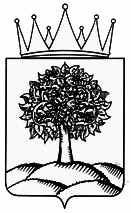 УПРАВЛЕНИЕ ЗДРАВООХРАНЕНИЯЛИПЕЦКОЙ ОБЛАСТИ_______________________________________________________________________ПРИКАЗ_______________________________________________________________________________________П Р И К А ЗУПРАВЛЕНИЕ ЗДРАВООХРАНЕНИЯЛИПЕЦКОЙ ОБЛАСТИ_______________________________________________________________________ПРИКАЗ_______________________________________________________________________________________П Р И К А ЗУПРАВЛЕНИЕ ЗДРАВООХРАНЕНИЯЛИПЕЦКОЙ ОБЛАСТИ_______________________________________________________________________ПРИКАЗ_______________________________________________________________________________________П Р И К А ЗУПРАВЛЕНИЕ ЗДРАВООХРАНЕНИЯЛИПЕЦКОЙ ОБЛАСТИ_______________________________________________________________________ПРИКАЗ_______________________________________________________________________________________П Р И К А З          «12» октября 2017 года          «12» октября 2017 года                       № 1299 – ЛМ г. Липецк